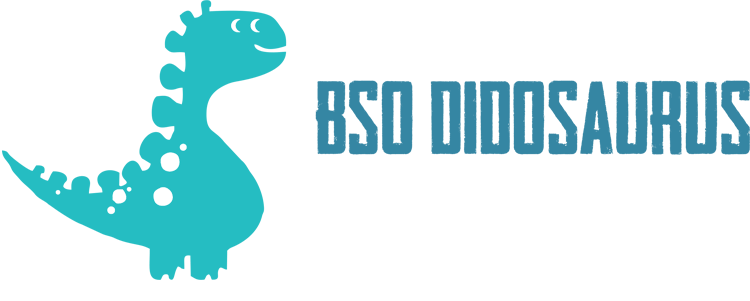 PEDAGOGISCH BELEIDSPLAN BSO DIDOSAURUS:Voor u ligt het pedagogische beleidsplan van BSO Didosaurus. Wij vinden dat bij een goede buitenschoolse opvang kinderen vrij moeten kunnen spelen, activiteiten doen, omgaan met leeftijdsgenoten, vriendschappen opbouwen en zelf initiatieven kunnen nemen. Bij vrije tijd hoort dat kinderen zelf kunnen kiezen wat en met wie ze spelen. Het activiteitenaanbod en de mogelijkheid tot vrij spel moeten in een goede balans worden aangeboden. Voldoende en uitdagende ruimtes binnen en buiten, geschikt voor gebruik door verschillende leeftijdsgroepen is eveneens een belangrijke voorwaarde om als een echte vrijetijdsvoorziening te functioneren.Dit pedagogisch beleidsplan geeft aan op welke manier wij aan bovengenoemde kwaliteit voldoen en geeft tevens uitleg over de vier pedagogische doelstellingen die wij als kinderopvangorganisatie hanteren en onze visie op het vormgeven van deze doelstellingen. Het beleid dient als leidraad voor de pedagogisch medewerkers en is daarmee een uitgebreide toelichting op de werkwijze in de praktijk. Het beleidsplan geeft richting aan het pedagogisch handelen en wij hopen door het opstellen van dit beleidsplan een uniforme werkwijze te creëren bij alle beroepskrachten.  Beleid is nooit af, het wordt gemaakt en opgesteld aan de hand van opgedane ervaringen op de werkvloer. Vanzelfsprekend is dat een beleidsplan daarom op frequente basis zal worden herzien en herschreven. Dit staat gelijk aan de professionalisering van de organisatie die ook voortdurend in beweging blijft.   INHOUD1. Visie en pedagogische doelstellingen2. De organisatie3. Accommodatie4. Dagindeling5. Oudercontacten6. Klachten7. OpvangHOOFDSTUK 1: VISIE EN PEDAGOGISCHE DOELSTELLINGEN Wij zijn van mening dat ieder kind een individu is en dat niet ieder kind behoefte heeft aan of baat heeft bij een uniforme werkwijze. Het is belangrijk om naar ieder kind apart te kijken en het handelen en benaderen hierop aan te passen zodat het kind zich gehoord, gezien en veilig voelt als de persoon die het is. Opvoeding zien wij als het adequaat inspelen van de (volwassen) omgeving op de (ontwikkelings-) behoefte van ieder individueel kind. Ook in een BSO, waar meerdere individuen bij elkaar in één groep worden opgevangen moet ruimte zijn voor de verschillende opvoedingsbehoeften van ieder kind. Ouders krijgen bij ons veel ruimte om hun opvoedingsidealen kenbaar te maken en om samen met onze pedagogisch medewerkers een werkwijze te vinden die in lijn is met hun principes. Door deze ruimte te bieden en goed bij ouders te verkennen wat zij belangrijk vinden aan een goede opvoeding, proberen wij voor ieder kind een veilige en vertrouwde plek te creëren waar zij met plezier naar toe gaan en waar zij optimaal de kans krijgen zich op hun eigen manier te ontwikkelen. Ook trachten wij ouders een gevoel van vertrouwen te geven wanneer ze hun kind bij ons brengen zodat ze rustig kunnen werken en geen zorgen hebben over hun kinderen. We proberen er dan ook voor te zorgen dat wanneer een kind de BSO verlaat, de ouders met een goed gevoel weggaan en dat ze blij zijn met de ondersteuning bij de ontwikkeling van het kind. Dat we naar de behoeftes van de kinderen individueel kijken, betekent niet dat onze huisregels voor de één wel en voor de ander niet gelden. Voor eenieder gelden dezelfde (basis)regels. Deze regels geven onze normen en waarden weer en zorgen voor een bepaalde basisveiligheid van waaruit we kunnen werken volgens onze visie. Wij willen deze regels graag naleven en overbrengen op de kinderen binnen onze BSO.  Onze werkwijze biedt ruimte om kinderen actief te betrekken in dit leerproces en om hen spelenderwijs kennis te laten maken met regels en opvattingen die wij belangrijk vinden. Evenals het overbrengen van de normen en waarden, hechten wij ook waarde aan de ontspanning en het plezier die kinderen mogen hebben na school. Voor de kinderen moet het vooral leuk zijn om te komen, om na school te ontspannen met leeftijdsgenootjes en leuke activiteiten te doen. Daarnaast vinden wij het ook belangrijk dat kinderen veel naar buiten gaan om zich lekker uit te kunnen leven na een dag op school. Daarnaast wordt spelenderwijs altijd getracht kinderen te ondersteunen bij de verschillende ontwikkelingsgebieden. Dat deze ontwikkeling in ieders eigen tempo plaatsvindt, vinden wij zeer belangrijk. Tot slot staan wij voor gezonde voeding. BSO Didosaurus draagt zorg voor een gezond en gevarieerd voedingspatroon. Wij dagen kinderen uit om spelenderwijs kennis te maken met diverse soorten producten, fruitsoorten en groenten. PEDAGOGISCHE DOELSTELLINGEN Uit onze visie is op te maken dat wij in onze werkwijze handelen naar vier belangrijke pedagogische doelstellingen zoals deze in de Wet Kinderopvang zijn vastgelegd. Afgelopen jaren is veel onderzoek gedaan naar de Nederlandse kinderopvang en de voorwaarden waaraan goede kinderopvang moet voldoen. De vier doelstellingen zijn:Het bieden van emotionele veiligheid  Het stimuleren van de sociale competenties Het stimuleren van persoonlijke competentiesHet overbrengen van normen en waarden * HET BIEDEN VAN EMOTIONELE VEILIGHEID De doelstelling ‘het bieden van emotionele veiligheid’ is de basis van alle anderen. Een kind staat pas open voor nieuwe ervaringen en uitdagingen wanneer het zich bevindt in een omgeving waarin het zich ook daadwerkelijk veilig voelt.  STRUCTUUR EN KINDERPARTICIPATIE Op BSO Didosaurus is er voor de kinderen een vaste structuur, maar daarbinnen is er voldoende ruimte voor eigen keuzevrijheid en kinderparticipatie. Binnen de vertrouwde omgeving van vaste medewerkers en een vast dagritme gaan de pedagogisch medewerkers uit van het individuele kind met elk zijn of haar eigen, unieke karakter, behoeftes en ontwikkelingstempo. Door hier rekening mee te houden en in te gaan op de initiatieven van het kind zal het kind zich ook eerder veilig voelen. Door deze houding van de pedagogisch medewerkers hebben zij respect voor de autonomie van het kind.   Wij vinden het ook belangrijk dat de kinderen een stem hebben in onder andere het programma, de inrichting, de materialen en de groepsregels. Kinderen leren hierdoor de spelregels van het democratisch functioneren: een mening vormen, compromissen sluiten en rekening houden met minderheidsstandpunten. De sfeer in een groep wordt vaak aanmerkelijk beter als kinderen over het functioneren van die groep kunnen meepraten en zo medeverantwoordelijk worden voor oplossingen. Er is vaak gemopper over het eten dat de kinderen krijgen en niet lusten. De pedagogisch medewerker springt hierop in en gaat samen met de kinderen een boodschappenlijstje maken met alternatieven. Naast de structuur vinden we het belangrijk dat er op de BSO een ongedwongen, vrije sfeer is. Kinderen mogen daarom binnen deze structuur zoveel mogelijk zelf invulling geven aan wat ze willen doen en met wie dat doen. Uiteraard worden kinderen gestimuleerd in datgene wat het kind kiest.  VASTE GEZICHTEN EN SENSITIEF RESPONSIEVE MEDEWERKERS Om een relatie op te kunnen bouwen tussen een kind en een pedagogisch medewerker is het belangrijk dat er regelmatig onderling contact is. Dit begint bij de kennismaking (wennen) van het kind met de groep en de pedagogisch medewerkers ongeveer een week voordat het kind daadwerkelijk op de opvang komt. Minstens zo belangrijk is het zien van vaste gezichten. Wij werken met vaste beroepskrachten op vaste dagen zodat kinderen de kans krijgen om te hechten aan hun opvoeder op de BSO.  Een tweede voorwaarde voor het opbouwen van een vertrouwensband betreft het sensitief responsief handelen van de beroepskrachten. Een sensitief responsieve opvoeder pikt tijdig signalen op (sensitief) van kinderen en reageert hier passend op (responsief).  Wij vinden het belangrijk dat pedagogisch medewerkers open staan voor de belevingswereld van ieder kind en dat zij zich hierin niet laten leiden door wat op dat moment zij zelf als wenselijk zien. Ieder kind moet de mogelijkheid hebben om zich in alle vrijheid te kunnen uiten in emoties en gedrag. Pedagogisch medewerkers begeleiden kinderen hierin door te benoemen hoe zij denken dat het kind zich voelt en door te benoemen welk gedrag kinderen vertonen in bepaalde situaties.  Het aanspreken van de kinderen gebeurt op een rustige manier en op ooghoogte van de kinderen. Dit betekent ook dat de pedagogisch medewerker inspeelt op initiatieven van het kind. Binnen de grenzen (regels) van BSO Didosaurus, die de kinderen ook veiligheid bieden, kan het kind gaan ontdekken en laten zien of aangeven wat het leuk vindt of waar het goed in is en met ideeën komen.  Een kind vindt het wat moeilijk om aansluiting te vinden bij een groepje en trekt zich daardoor terug. Op het moment dat een pedagogisch medewerker dit signaleert kan zij naar het kind toegaan en samen een manier bedenken hoe zij wel aansluiting vindt. De pedagogisch medewerker vraagt of het kind misschien een leuk idee heeft voor een activiteit en dat met de anderen wil delen.  RESPECT VOOR DE AUTONOMIE Bij BSO Didosaurus is respect voor de autonomie een groot goed. Het kind is geen nummer bij ons. We nemen dan ook goed de tijd om de kinderen te leren kennen. De pedagogisch medewerkers zijn zich heel bewust van wat een kind op een dag op de groep meemaakt en wat een kind nodig heeft. Daarnaast mag het kind zijn wie het is, zichzelf, en krijgt het kind de kans om de eigen talenten, vaardigheden en het eigen karakter en voorkeuren te ontdekken. Pedagogisch medewerkers hebben oog voor de ontwikkeling van het kind en scheppen een omgeving waarin kinderen zelfstandig kunnen uitproberen, ontdekken en experimenteren. Daarnaast worden kinderen gestimuleerd om eigen keuzes te maken en initiatief te tonen. Op deze manier wordt getracht kinderen zich gehoord en gezien te laten voelen. Bij BSO Didosaurus willen wij kinderen laten opgroeien tot eigen personen.    HET STIMULEREN VAN SOCIALE COMPETENTIESNaarmate kinderen opgroeien krijgen zij steeds meer inzicht in zichzelf en in hun relaties met anderen. Ze vergelijken eigen prestaties met die van anderen en ze leren zich te verplaatsten in de gevoelens van anderen. Het is van belang dat de pedagogisch medewerkers deze ontwikkelingen herkennen en hierop in kunnen spelen. Kinderen van 4-6 jaar leren vooral spelend en door uit te proberen. Met 6 jaar is er vaak een omslag te zien, kinderen gaan meer logisch en rationeel denken, begrijpen veel meer en kunnen beter het perspectief van anderen zien. Met 10 jaar zet vaak de lichamelijke puberteit al in (bij meisjes eerder dan bij jongens) en zie je opnieuw sterke veranderingen in denk- en inlevingsvermogen. Kinderen van deze leeftijd begrijpen dat er twee kanten aan een zaak kunnen zitten en kunnen over de toekomst nadenken, tegelijkertijd worden zij ook weer impulsiever. Wij hechten veel waarde aan het ontwikkelen van de volgende competenties:   Leren samen te spelen en te delen  Leren elkaar te helpen  Leren naar elkaar te luisteren  Leren op te ruimen en zuinig te zijn op eigen spullen en die van anderen  Leren samen conflicten op te lossen  Leren banden op te bouwen met kinderen en volwassenen. LEREN VAN ELKAAR In de praktijk is een belangrijk onderdeel van de sociale ontwikkeling het leren van elkaar en de pedagogisch medewerker speelt hierbij een belangrijke rol. Zij speelt in op het groepsproces door het benoemen van initiatieven, emoties en gebeurtenissen van een kind en dit terugkoppelt naar de hele groep. Hierdoor raken kinderen bij elkaar betrokken en (sociaal) attent op elkaar.  Er wordt in de groep een compliment gegeven aan een kind dat een ander kind met iets helpt. Door de aandacht hierop te vestigen zien de anderen wat sociaal wenselijk gedrag is, een compliment krijgen vindt iedereen leuk. Zo wordt de ontwikkeling van de sociale competentie gestimuleerd en zorgt dit tegelijkertijd voor de overdracht van waarden en normen.  Daarnaast wordt de groep zo ingericht dat samenspel, en zo het leren van elkaar, te bevorderen. Dit wordt bijvoorbeeld gedaan door tafels zo neer te zetten dat kinderen tegenover elkaar zitten en elkaar kunnen aankijken en door verschillende hoeken te creëren waar kinderen samen kunnen spelen. GROEPSPROCESSEN Activiteiten in groepsverband zijn bij uitstek geschikt om de ontwikkeling van sociaal-emotionele competenties van kinderen te ontwikkelen. Onze pedagogisch medewerkers benoemen allerlei soorten gedrag en gedragshandelingen van kinderen om het bewustzijn op dit vlak te vergoten. Een ruzie zal worden opgelost door elkaar ‘sorry’ te laten zeggen, een handje te schudden en de reactie van de ander af te tasten. Kinderen leren ook wat wenselijk gedrag is om op een leuke manier en zonder ruzie samen te kunnen spelen op de groep. Enkele andere sociale competenties die hiermee samenhangen zijn samenwerken en communiceren. Onze pedagogisch medewerkers nemen kinderen serieus en behandelen hen als een individu. Zij hebben een voorbeeldfunctie en helpen kinderen bij het vertonen van wenselijk gedrag in bepaalde situaties zonder het hen op te dringen maar door het voor te leven. Onze pedagogisch medewerkers leggen uit waarom bepaald gedrag in bepaalde situaties wenselijk is, en in welke situaties niet.  De pedagogisch medewerker is alert op de groepssfeer en kan deze zonnodig beïnvloeden. Dit door een negatieve sfeer bespreekbaar te maken en door zelf het goede voorbeeld te geven.  In een groep jonge kinderen is het vaak voldoende dat de pedagogisch medewerker zorgt voor een opgewekte, gezellige sfeer en activiteiten waarin kinderen vertrouwd raken met elkaar. Belangrijk is ook om het mogelijk te maken dat kinderen in subgroepen kunnen spelen. De pedagogische medewerkers kunnen ook opdrachten bedenken die kinderen uitlokken tot positieve samenwerking en ervoor zorgen dat de kinderen elkaar leren kennen.  ZELFSTANDIGHEID Zelfstandigheid speelt ook een rol in het contact met anderen. Als een kind bijvoorbeeld iets van een ander kind wil hebben, dan stimuleren we het om dat zelf te vragen, in plaats van naar de pedagogisch medewerker toe te komen.  Dit zelfstandig dingen uitproberen en laten slagen en ontdekken waar je goed in bent, geeft het kind zelfvertrouwen. De pedagogisch medewerker laat het kind zoveel mogelijk vrij in dit uitproberen en ontdekken. Zij stimuleert dit door het geven van tips of het bieden van uitdaging. Zo leert het kind zijn persoonlijke kwaliteiten en talenten kennen en ontwikkelen. Wanneer deze ontdekkingsreis ten koste gaat van de veiligheid of wanneer de ontwikkeling van het kind zelf of van andere kinderen in gevaar komt, zal de pedagogisch medewerker ook de grens aangeven. Zij zal het kind uitleggen waarom zij dit niet wil en biedt het kind vervolgens, als het mogelijk is, een alternatief aan. Door goed te kijken en te luisteren naar de kinderen zullen de pedagogisch medewerkers er ook oog voor hebben als er sprake is van pesten of het buitensluiten van kinderen en eventueel negatief groepsgedrag ombuigen. HET STIMULEREN VAN PERSOONLIJKE COMPETENTIES: MOTORISCHE COMPETENTIES De ontwikkeling van motorische competenties gaat vaak met grote sprongen en op relatief vaste tijdstippen. Onze pedagogisch medewerkers stimuleren ieder kind in het ontwikkelen van zijn of haar motorische vaardigheden in ieders eigen tempo. Bij de BSO wordt de grove motorische ontwikkeling met name gestimuleerd tijdens het buiten spel. Het spelen en klimmen in de speeltuin, voetballen, touwtjespringen, tikkertje, fietsen et cetera. In de nabije omgeving (veilige loopafstand) zijn verschillende speelmogelijkheden die voldoende uitdaging bieden voor de oudere kinderen. Hier gaan we dan ook zeer regelmatig naartoe met een deel van de kinderen of de gehele groep. De fijne motoriek wordt mede gestimuleerd met knutselactiviteiten zoals kralen rijgen of tekenen/schrijven en verven. COGNITIEVE EN TAAL COMPETENTIES De cognitieve ontwikkeling is breed gezegd alles wat te maken heeft met het leervermogen van kinderen. Dit zijn bijvoorbeeld vaardigheden om informatie te verwerken (zoals luisteren, lezen, en onthouden), vaardigheden om informatie te beoordelen (zoals analyseren) en vaardigheden om informatie toe te passen en te reproduceren.  Op de BSO komt dagelijks veel informatie op een kind af. Automatisch wordt deze informatie geregistreerd, verwerkt en beoordeeld. Aan het gedrag van een kind is goed te merken hoe het de binnengekomen signalen van de omgeving heeft beoordeeld en hoe het hierop reageert. Onze pedagogisch medewerkers zijn sensitief en houden goed in de gaten hoe kinderen in bepaalde (bijzondere) situaties reageren. Zo zullen zij benoemen welk gedrag zij zien om te controleren of kinderen zich daadwerkelijk ook zo voelen. Eén van de belangrijkste basisvaardigheden van de cognitieve ontwikkeling zijn de vaardigheden om informatie te verwerken. Vooral op dit niveau biedt de BSO dan ook een uitdagende leeromgeving waarin de pedagogisch medewerkers een belangrijke rol spelen om actief het ontwikkelen van deze vaardigheden te stimuleren. Er wordt rekening gehouden met dat de kinderen op school moeten leren en het op de opvang dus om vrije tijd gaat. Wat niet betekent dat zij zich hier niet ontwikkelen, maar het karakter moet vrijblijvender zijn. De kinderen mogen zoveel mogelijk zelf kiezen welke activiteit zij gaan doen en ook met wie ze dat willen doen. Hierbij is het wel een voorwaarde dat er een uitgebreid aanbod is van activiteiten zodat er ook daadwerkelijk een keuze is. De activiteiten die de kinderen individueel en/of gezamenlijk kunnen doen zijn bijvoorbeeld gezelschapsspelletjes, knutselen, verkleden, rolspellen enz. Er is een spelcomputer en een game kamer waar je kunt tafelvoetballen of air hockey spelen.  Daarnaast is er ook huiswerkkamer waar kinderen in alle rust huiswerk kunnen maken of gewoon rustig kunnen lezen, wanneer zij dit wensen.  Als het weer het enigszins toelaat gaan we met de kinderen zoveel mogelijk naar buiten. De taalontwikkeling van de BSO-kinderen neemt daarnaast een groot gedeelte in binnen de cognitieve vaardigheden. Door de taalvaardigheden van de kinderen kunnen zij vragen stellen, zijn zij in staat gesprekken te voeren en op deze wijze nieuwe informatie te vergaren en te gebruiken. Op school worden kinderen in staat gesteld om nieuwe woorden te leren schrijven, spellen en lezen. Op de BSO is het karakter van leren veel vrijer. De BSO-tijd is immers vrije tijd. Zij leren meer door te doen, mee te maken en uit te proberen.  Enkele andere voorbeelden van het stimuleren van de cognitieve en taalvaardigheden zijn:  Wanneer er behoefte aan is (dit wordt besproken met ouders en kinderen) kunnen we de kinderen tijdens de opvanguren begeleiden bij hun huiswerk. Tijdens de gezamenlijke momenten worden gesprekken gevoerd over onderwerpen die de kinderen bezighouden. Groepsgesprekken dragen bij aan de taalvaardigheden van kinderen, alsmede dat zij nieuwe informatie vergaren. Indien een kindje een foutief woord gebruikt wordt het niet gecorrigeerd. De pedagogisch medewerker zal het woord in haar antwoord op juiste wijze gebruiken.  Indien de kinderen hieraan behoefte hebben worden er boekjes voorgelezen. Het kan ook voorkomen dat oudere BSO-kinderen de jongere BSO-kinderen voorlezen.  We werken met thema’s en deze worden ook ingezet om de persoonlijke competenties te stimuleren. Zoals bijvoorbeeld het thema: voetbal. Hierbij kunnen we zelf voetbal spelen, maar het ook hebben over de spelregels, leren in een team te werken et cetera.  Er wordt spelenderwijs aandacht gegeven aan de rekenvaardigheden van de kinderen. Denk hierbij aan een kindje dat mag tellen hoeveel kinderen er vandaag zijn. Oudere kinderen kunnen misschien zelf uitrekenen voor de juf hoeveel kindjes er missen. Zo wordt er spelenderwijs ingegaan op de rekenvaardigheden van kinderen. Er wordt spelenderwijs aandacht gegeven aan de taalontwikkeling van de kinderen, door groepsgesprekken aan te gaan, vernieuwende thema’s aan te bieden die bijdrage aan het kennismaken met nieuwe woorden.Er kunnen proefjes worden aangeboden, zoals bijvoorbeeld met een glas water een regenboog op het papier creëren door gebruik te maken van de zon. Zo leren de kinderen doormiddel van een simpele activiteit iets over water, zon en het zonnestelsel. Of het planten van zaadjes en de groei van de bloemen bijhouden.  Er is diverse materiaal aanwezig dat de cognitieve en taalontwikkeling van de BSO-kinderen uitdaagt. Denk hierbij aan gezelschapsspelletjes, puzzels en boekjes. Het uitgangspunt van activiteiten die de cognitieve en taalvaardigheden van de kinderen stimuleren is dat het vooral leuk moet zijn! De BSO is vrije tijd, op school leren de kinderen de hele dag, op lerende methodes waarbij ze zich vooral moeten concentreren en stil moeten zitten. Bij de BSO leren zij door te doen, te praten, mee te maken en uit te proberen. Het leren gaat de gehele dag door, zonder dat de kinderen erbij stil staan.  SLEUTELWOORDEN: CREATIVITEIT EN ZELFVERTROUWEN Wij zijn van mening dat de concepten ‘creativiteit’ en ‘zelfvertrouwen’ twee elementen zijn die elkaar kunnen versterken en die beide een belangrijke rol spelen in de ontwikkeling van zowel emotionele veiligheid als de ontwikkeling van persoonlijke competenties. Creativiteit is niet zozeer een cognitieve vaardigheid, maar meer een (motorische) uiting of weergave van de gevoelens en persoonlijkheid van ieder individu. Wij zien creativiteit als een persoonskenmerk wat uniek is voor ieder kind. Creatieve vaardigheden zijn veelal motorische vaardigheden die kinderen leren ontwikkelen en waardoor zij de kans krijgen zichzelf te uiten. Denk bijvoorbeeld aan tekenen, schilderen, dansen en zingen. Het stimuleren van creativiteit zien wij als een kans voor kinderen om zichzelf te kunnen uiten op een ongedwongen en educatieve manier. Het stimuleren van creativiteit is een wisselwerking met de mate van zelfvertrouwen die kinderen hebben. Wij geloven dat kinderen alleen zichzelf kunnen zijn wanneer zij zich veilig voelen en dat creatieve vaardigheden zich pas kunnen ontwikkelen als kinderen het idee hebben dat zij zichzelf mogen zijn. De pedagogisch medewerkers op onze BSO verplaatsen zich altijd in de belevingswereld van ieder kind.  Omdat wij creativiteit zien als sleutelconcept voor het ontwikkelen van tal van andere persoonlijke competenties besteden wij dagelijks veel aandacht aan afwisselende creatieve activiteiten.  In de groep wordt er structureel met thema’s gewerkt zoals de jaargetijden, Sinterklaas, Kerst, zomerfeest enzovoorts. Daarnaast is ons streven maandelijks een ander thema aan te bieden, zoals: beroepen, familie, kleding et cetera. De uitwerking van deze thema’s, knutselwerkjes, foto’s, verhalen worden op een thema tafel in de hal gezet zodat ouders ook een beeld krijgen van wat hun kind gedaan heeft. Kinderen kunnen zelf met ideeën komen voor een activiteit, zelf een spel bedenken of een dansje opvoeren.   Wij zorgen niet voor ‘’groepsdenken’’.   Knutselwerkjes zijn nooit goed of fout; het is de beleving van ieder kind op een bepaald thema. De pedagogisch medewerkers zullen altijd de kinderen complimenteren over hun werkjes en vragen stellen over het werkje. (“Wat heb jij gemaakt?”, “En wat is dat dan, een blauwe draak?” “Heel knap dat je dat zelf geknipt hebt zeg!”) HET OVERBRENGEN VAN NORMEN EN WAARDENWij vinden het belangrijk dat de kinderen die opvang genieten op onze kinderopvang leren hoe wij over bepaalde dingen denken, doen en voelen. Ook vinden wij het belangrijk dat kinderen kennis krijgen van regels en moraliteit. Wij noemen dit het overbrengen van normen en waarden. Waarden zijn idealen en impliceren opvattingen over wat wenselijk wordt gezien. Concreter gezegd: Waarden zijn min of meer gemeenschappelijke opvattingen over wat goed en wat fout is of wat wenselijk en niet wenselijk is. Het betreft bijvoorbeeld opvattingen over wat men mooi, juist en belangrijk vinden. Normen zijn concrete verwachtingen over hoe mensen zich behoren te gedragen. Het zijn concrete richtlijnen voor handelen.  Over het algemeen vloeien normen voort uit waarden. Immers, men behoort zich te gedragen naar wat wenselijk wordt geacht.  Onze waarden zijn terug te vinden in onze pedagogische visie. Zo hechten wij er bijvoorbeeld waarde aan om een voedingspatroon aan te bieden dat rekening houdt met religieuze of levensbeschouwelijke overtuigingen, dat vinden wij belangrijk. Dit is één van onze waarden. Daarnaast vinden wij het belangrijk dat ieder kind zichzelf kan zijn en dat er ruimte is voor individuele verschillen, een andere belangrijke waarde. Ook vinden wij het wenselijk en belangrijk dat er in groepsverband aan tafel fruit wordt gegeten, geluncht of gezongen.   Om te zorgen dat wij onze waarden, onze idealen, kunnen nastreven, bedenken wij normen. Onze huisregels schrijven namelijk voor dat de kinderen vóór 19.00 uur moeten zijn gehaald. Zo kunnen wij waarborgen dat we nog een goede overdracht aan ouders kunnen geven, dat vinden wij belangrijk. Onze huisregels en het dagschema zijn dus voorbeelden van onze normen.  Voor de BSO-groep geldt dat je bepaalde afspraken over wel of niet acceptabel gedrag met elkaar kunt maken zodat zij zelf ook onderdeel hiervan uitmaken. Wat vinden wij belangrijk in de groep? De pedagogisch medewerker betrekken de kinderen dan ook bij het nadenken over het gebruik van computer, de inrichting van de ruimte, over bepaalde activiteiten, met name in de vakanties. Zo leren de kinderen verantwoordelijkheid krijgen en dragen.   BELONEN EN CORRIGEREN  In het kader van het aanleren van wenselijk gedrag is het voor kinderen belangrijk om te weten waar de grenzen liggen, wat wel en niet mag en om welke redenen. Kinderen leren dit het beste door duidelijk en consequent optreden van een pedagogisch medewerker. Op onze BSO gaan wij uit van positieve bekrachtiging van goed gedrag. Dit wil zeggen dat kinderen beloond worden wanneer zij gedrag tonen wat de pedagogisch medewerkers wenselijk vinden. Vaak gebeurt dit door complimenten te geven. Andere vormen van belonen zijn het geven van een “high five” bij het helpen met een klusje, een kus of knuffel, het benoemen van een goede handeling. Een andere vorm van belonen is het negatieve bekrachtigen, wat de naam overigens niet doet vermoeden. Bij negatieve bekrachtiging neemt de pedagogisch medewerker bij goed gedrag een vervelende stimulans weg. Een voorbeeld hiervan is bijvoorbeeld het mogen laten staan van wat speelgoed wat opgeruimd moet worden wanneer het kind (met tegenzin) wel de andere spullen al heeft opgeruimd. Beide vormen van het belonen van goed gedrag passen onze pedagogisch medewerkers toe op de BSO.  Zoals wij kinderen belonen wanneer zij wenselijk gedrag vertonen, corrigeren wij ook gedrag wat als niet wenselijk wordt beschouwd. Ook in het corrigeren, of in de volksmond genoemde ‘straffen’, zijn weer twee varianten.  Positief straffen wil zeggen dat kinderen als gevolg van onwenselijk gedrag een vervelende consequentie krijgen. Bijvoorbeeld wanneer het ene kind het andere slaat, wordt het aan tafel gezet voor een bepaalde periode. Negatief straffen houdt in dat als consequentie op het vertonen van onwenselijk gedrag het kinds iets aangenaams of leuks wordt ontnomen. Wanneer het ene kind van het andere iets afpakt en er ontstaat een ruzie, corrigeert de pedagogisch medewerker door het speelgoed af te pakken en te zeggen dat de kinderen ergens anders mee moeten gaan spelen. Het leuke speelgoed wordt het kind ontnomen. Onze voorkeur gaat uit om beide vormen van ‘straf’ zo min mogelijk te gebruiken. De pedagogisch medewerkers zullen naar eigen inschatting het ongewenste gedrag negeren of benoemen wat het gewenste gedrag is.  Maar wanneer het gedrag een onveilige situatie oplevert voor andere kinderen zullen zij ingrijpen. De pedagogisch medewerkers rationaliseren het gedrag en benoemen wat niet gewenst is. Ook wordt verteld hoe het anders moet en welk gedrag zij wenselijk achten.  Straf mag nooit geassocieerd worden met een bekrachtiger, dus met een beloning. Vaak gebeurt dit onopgemerkt wanneer kinderen gaan huilen nadat zij straf krijgen en zij vrijwel direct daarna weer getroost worden. Het effect van straffen, wanneer dit al toegepast dient te worden, gaat hiermee verloren. Onze pedagogisch medewerkers geven wel altijd duidelijk aan wanneer de straf van een kind is afgelopen en maken het altijd weer goed met het kind. Denk bijvoorbeeld aan een time out. De pedagogisch medewerkers geven altijd duidelijk aan waarom het kind straf had, welk gedrag niet wenselijk was en welk gedrag in de toekomst verlangd wordt.   HOOFDSTUK 2 De organisatieACHTERWACHTREGELINGOp sommige momenten is er slechts één beroepskracht aanwezig op de BSO. Dit kan voorkomen als op grond van het aantal aanwezige kinderen slechts één beroepskracht ingezet hoeft te worden. In de praktijk zal er meestal een andere beroepskracht of tweede volwassene aanwezig zijn. In geval van calamiteiten hebben wij een zogenaamde ‘achterwachtregeling’. Deze kan binnen 15 minuten aanwezig zijn op de BSO.  ONDERSTEUNENDE HULP VAN OVERIGE VOLWASSENEN In het geval van calamiteiten schakelen wij de hulp in van onze “achterwachten” . Op dat moment zijn deze personen ook onze ondersteunde krachten.  De achterwacht zal dan zo snel mogelijk worden afgelost door beroepskracht(en). Wanneer de beroepskracht-kind-ratio het toelaat dat er één beroepskracht op de groep werkzaam is dan wordt er indien nodig bij calamiteiten gebruik gemaakt van de achterwachtregeling.  Wanneer er één beroepskracht werkzaam is buiten de beroepskracht kindratio (dit mag slechts 3 uur per dag tijdens vakantieperiodes en tijdens schooldagen is dit beperkt tot een half uur per dag), is er te allen tijde een andere volwassene aanwezig.  FOTO - VIDEOMATERIAAL In ons dagverblijf worden regelmatig foto’s gemaakt. Voornamelijk voor intern gebruik, zoals de overdracht naar u aan het eind van de dag. Tijdens het intake -gesprek wordt u gevraagd schriftelijk toestemming te geven (of te weigeren) voor het intern en/of extern gebruik van foto- en videomateriaal. Het staat u te allen tijde vrij om uw keuze te wijzigen.    GROEPSINDELING  BASISGROEP De BSO-groep biedt normaal gesproken, opvang aan maximaal 22 kinderen.  De groepsopbouw is dan van 4-12 jaar en er zal zo mogelijk met subgroepen gewerkt worden naar gelang leeftijd. De faciliteiten en inrichting van de groep is aangepast op de verschillende leeftijden. Voor zowel de oudere (tafelvoetbal) als de jongere kinderen (keukenhoek, bouwhoek) is er speelgoed dat goed aansluit bij de leeftijd.  Op de groep wordt gewerkt met een zogenaamde beroepskracht-kind-ratio. Deze ratio geeft aan hoeveel pedagogisch medewerkers minimaal op de groep aanwezig dienen te zijn bij een bepaald aantal kinderen van een specifieke leeftijd.  Op de groep gelden de volgende verhoudingen voor het bepalen van de beroepskracht-kind-ratio:  VERTICALE GROEPOmdat onze BSO uit één groep bestaat is dit automatisch een verticale groep, dit betekent dat er kinderen van verschillende leeftijden (4-12 jaar) op dezelfde groep spelen. Hierdoor kunnen kinderen van verschillende leeftijden met elkaar spelen en van elkaar leren, kinderen leren immers ook veel van elkaar. We zien dit daarom ook als toegevoegde waarde! Om ieder kind voldoende veiligheid en uitdaging te kunnen bieden maken wij gebruik van verschillende speelhoeken en materialen. Daarnaast letten wij er ook op dat activiteiten aansluiten op de verschillende leeftijden en ontwikkelingsniveaus.  MENTORSCHAPPedagogisch medewerkers hebben ieder kind ‘in beeld’ en volgen het in zijn/haar ontwikkeling. Zo kunnen ze aansluiten bij de ontwikkeling van het kind en het stimuleren de volgende stap te zetten. Elk kind krijgt een pedagogisch medewerker als mentor toegewezen. Ouders en kind worden hierover tijdens de intake geïnformeerd.  VROEGTIJDIG SIGNALERING EN OPVALLEND GEDRAGDe kinderen worden op de groep dagelijks door onze pedagogisch medewerkers geobserveerd. De pedagogisch medewerker zien de kinderen spelen, activiteiten uitvoeren etc. Indien een kind opvalt dan zal de pedagogisch medewerker het kind extra observeren doormiddel van een open observatie. Dit betekent dat de pedagogisch medewerker een verslag schrijft over de ontwikkelingsgebieden en/of het gedrag dat opgevallen is. Daarnaast kan het voorkomen dat er wordt overgegaan op dergelijke observatie indien er een signaal van school of ouder komt. Indien het kind wordt geobserveerd wegens opvallend gedrag zal er ten alle tijden toestemming aan de ouder gevraagd worden om in gesprek te gaan met de leerkracht van school. Door samen te werken bij opvallend gedrag kan hulp snel en gepast op gang komen. We bieden ouders dan de mogelijkheid onze bevindingen met hen te bespreken. Als we tussentijds iets opvallends constateren bespreken we dit uiteraard meteen met ouders. We gaan als volgt te werk: 1. Opvallend gedrag bespreken met ouders: zien zij dit gedrag ook? Spelen er dingen thuis waar het mee te maken kan hebben et cetera.  2. Wanneer het signalen zijn die kunnen duiden op kindermishandeling, wordt gewerkt volgens de Meldcode huiselijk geweld en kindermishandeling en de stappen vanuit daar verder gevolgd.  3. Aanpak naar het kind om gedrag bij te stellen of bijvoorbeeld de ontwikkeling extra te stimuleren op bepaald gebied. Als een kind bijvoorbeeld achterblijft in zijn/haar taalontwikkeling kan dit extra gestimuleerd worden door boekjes lezen of liedjes zingen.  4. Kind blijven volgen en ouders hierbij betrekken. Gaat het kind vooruit of verslechtert het?  5. Wanneer gedrag of de ontwikkeling niet vooruitgaat en wij van mening zijn dat het kind professionele hulp nodig heeft, zullen we ouders doorverwijzen.  Hoofdstuk 3ACOMMODATIE SFEER, UITSTRALING EN INRICHTING  De uitstraling van onze BSO is een weergave van onze werkwijze. Door onze lichte, witte muren en rustige inrichting komen kinderen in een rustige omgeving terecht waarin zij niet direct zonder speelgoed al overprikkeld worden. Tevens zijn wij van mening dat lichte kleuren de hygiëne ten goede komen. De ruimtes zijn passend ingericht naar de leeftijdscategorie die zij huisvesten. Er is voldoende aanbod van materialen die de kinderen stimuleren tot spelen en te laten groeien in hun ontwikkeling. De grote ramen aan de straatzijde zorgen voor een transparante uitstraling van de opvang. Sfeer en uitstraling beperken zich niet alleen tot de inrichting van de ruimtes, een minstens zo belangrijke factor is de sfeer en uitstraling van de pedagogisch medewerkers op de groep:  Op de groepen zijn aparte (speel)hoeken gecreëerd.  Bij het inrichten van de groep houden de pedagogisch medewerkers er rekening mee dat de groep zowel voor het individuele kind als voor een groep kinderen geschikt moet zijn. Inbreng van ouders en kinderen is hierin gewenst. Al het materiaal op onze groep is veilig, kindvriendelijk en makkelijk schoon te houden. Het speelgoed wordt regelmatig onderhouden, gereinigd en vervangen. Er is zowel spelmateriaal voor de jonge kinderen als voor de oudere kinderen VEILIGHEID EN GEZONDHEID OP DE BSO In een ruimte waarin dagelijks groepen kinderen worden opgevangen is het van groot belang dat alles veilig, hygiënisch en gezond is. Dit geldt zowel voor het gebouw, de inrichting, (spel)materialen als voedingsproducten en levensmiddelen. De BSO beschikt over minimaal 3,5 m² bruto- oppervlakte passend ingerichte speelruimte en werkoppervlakte per kind. Hiermee voldoen de ruimtes aan de wettelijke regelgeving zoals vastgelegd in de Wet Kinderopvang. Er is een uitgebreid beleid veiligheid en gezondheid waarin grote en kleine risico’s zijn beschreven en plan van aanpak om de risico’s te voorkomen.  Dit beleid wordt structureel besproken en zo nodig aangepast, in samenwerking met de medewerkers. Tevens wordt er goed gelet op de persoonlijke hygiëne van kinderen en de pedagogisch medewerkers, van het speelgoed en van de ruimte. De pedagogisch medewerkers zijn op de hoogte van de geldende werkinstructies en protocollen om zo veilig en gezond mogelijk te werken voor zowel de kinderen als hen zelf. Er is altijd een medewerker op locatie die in het bezit is van een erkend EHBO-diploma.   HOOFDSTUK 4 DAGINDELING Onze BSO is  geopend van 7.00 tot 19.00. In de vakanties doen we geregeld activiteiten met de kinderen en maken uitstapjes naar de dierentuin, het park, museum etc. DAGRITME  Dagritme Vakantie 07.00 – 09.30 Kinderen worden gebracht en mogen vrijspelen of als dat nodig is ontbijten09.30 – 10.00 Start van het programma. Fruit eten met thee of water, gevolgd door een tafelactiviteit10.00 - 11.30   Alle kinderen gaan plassen, er wordt een activiteit ondernomen (buiten spelen, knutselen, dansen of thematisch gerichte activiteiten) 11.30 Lunch:13.00 – 14.30 Kinderen doen een rustige activiteit op de groep (kleuren, lezen, in een speelhoek) 15.00     Kinderen gaan aan tafel voor wat te eten en te drinken. Eventueel eten we warm. 15.30 – 17.00 Buiten spelen/activiteit 16.30 – 18.30  De kinderen worden opgehaald  Dagritme schooldagen Woensdag 12.30 uur   Kinderen worden van school gehaald 13.00  Er wordt wat gedronken en gegeten (soms warm) en de dag wordt doorgenomen met de kinderen 13.30  Buitenactiviteit/vrij spelen/werken met thema’s 14.45 Kinderen worden van school gehaald  15.15 – 16.00 Vrij spelen op de groep16.00 – 16.30 Er wordt wat gedronken en gegeten (soms warm) en de dag wordt doorgenomen met de kinderen 16.30     Buitenactiviteit (groep wordt eventueel gesplitst, afhankelijk van samenstelling en groepsgrootte18.30 19.00  Kinderen worden gehaald    DRIE- EN HALFUURSREGELING Op een aantal vastgestelde momenten op de dag mag er worden afgeweken van het beroeps kind ratio. Dit betekent dat er tijdelijk minder pedagogisch medewerkers ingezet mogen worden waarbij in ieder geval minimaal de helft van de aantal benodigde pedagogisch medewerkers aanwezig dient te zijn.  Bij een openingstijd van 10 uur of langer mag er maximaal drie uur worden afgeweken van het BKR, de zogeheten drie uurs regeling. Voor de buitenschoolse opvang geldt deze regels tijdens studiedagen en vakantiedagen. Tijdens schooldagen heet deze regeling de half-uurs regeling en mag er slechts 30 minuten per dag worden afgeweken van het BKR. De regeling treedt in werking zodra een pedagogisch medewerkers meer dan het toegestane aantal kinderen in haar eentje opvangt. In het kind planning wordt bijgehouden wanneer kinderen binnenkomen en wanneer zij naar huis gaan, hierdoor wordt inzichtelijk gemaakt wanneer er van het BKR wordt afgeweken.   Als blijkt dat we meer dan drie uur/een half uur af gaan wijken volgens de BKR op een dag (incl. de pauzes), wordt het rooster incidenteel of structureel aangepast, naar gelang de situatie.   Op het moment dat de drie-uursregeling in werking is getreden en er slechts één pedagogisch medewerker in het pand is, zorgen we er altijd voor een tweede volwassene die aanwezig is in het pand bv een stagiaire, de leidinggevende of de achterwacht.BRENGEN EN HALENDe momenten van (brengen en) halen geven gelegenheid tot het uitwisselen van informatie en vragen aangaande het kind tussen ouder/verzorger en de pedagogisch medewerker. Het is van belang de breng- en haaltijden in acht te nemen in verband met het dagritme van de groep. Wanneer ouders of verzorgers genoodzaakt zijn af te wijken van de haal- en/of brengtijden dan dienen zij de groepsleiding hierover van tevoren telefonisch of schriftelijk te informeren. ZIEKTE, ZIEKMELDING EN AFWEZIGHEID Wanneer een kind ziek is of om een andere reden niet naar de opvang kan komen, dienen ouders dit vóór 9.00 uur diezelfde dag telefonisch aan de groepsleiding door te geven tijdens vakanties en op schooldagen voor 8.00 uur. Indien een vaste pedagogisch medewerker afwezig is dan zal vervanging worden geregeld in de vorm van een invalkracht. Wij werken met vaste invalkrachten om te zorgen dat de kinderen zoveel mogelijk vertrouwde gezichten zien. Een kind dat ziek is hoort thuis te blijven. Het zal op de BSO niet de aandacht kunnen krijgen die het op dat moment nodig heeft. Bovendien kan het kind infectieus zijn, wat besmettingsgevaar voor andere kinderen en beroepskrachten kan opleveren.  De beslissing of een kind al dan niet in de groep kan blijven wordt in principe genomen door de pedagogisch medewerkers. Het belang van het zieke kind staat hierbij voorop, maar er moet ook rekening worden gehouden met het belang van de andere kinderen en de pedagogische medewerkers zelf. De belasting van de zorg voor het zieke kind kan voor de pedagogische medewerkers een reden zijn om het kind te laten ophalen. Indien de verzorging van een ziek kind dusdanig veel aandacht vergt van (één van) de pedagogisch medewerker dat het dagritme van de groep geen of onvoldoende doorgang kan vinden dan mag de groepsleiding besluiten het kind te laten ophalen door de ouders. Wij zijn geen medische BSO en beschikken ook niet over de juiste zorg en kennis om zieke kinderen op een verantwoorde manier op te vangen. Als een kind zich duidelijk niet lekker voelt en de pedagogische medewerkers twijfelt of het wel op de groep kan blijven dan nemen ze zelf telefonisch contact op met de ouder(s) en of verzorgers. De pedagogische medewerker kan ook, als de omstandigheden daartoe aanleiding geven, contact opnemen met de huisarts van het kind, dan wel met de door de directie aangewezen huisarts of de ambulancedienst. In principe is bij ziekte van een kind de ouder degene die de huisarts inschakelt. Vanzelfsprekend wordt direct gehandeld bij calamiteiten en de ouders worden zo snel mogelijk ingelicht. Hoofdstuk 5Oudercontacten:Goed contact en regelmatig overleg tussen ouders en pedagogisch medewerkers vormen de basis voor goede kinderopvang. Onder oudercontacten verstaan wij alle gesprekken en momenten van informatie-uitwisseling met ouders met betrekking tot het kind. Voorbeelden hiervan zijn: haal- en brengcontact, oudergesprekken, nieuwsbrief, verslagen en eventueel via het mededelingenbord. Het initiatief tot het leggen van de oudercontacten ligt bij de pedagogisch medewerkers. Het meeste contact heeft plaats bij het brengen en halen.  Het doel van oudercontacten is:Informatie uitwisselen over het kind.De ouder een vertrouwd /veilig gevoel geven.De ouder op de hoogte stellen wat er met het kind op de BSO gebeurt.Geïnformeerd worden over de thuissituatie.Het op één lijn komen van ouders en pedagogisch medewerkers ten aanzien van de (wijze van) opvoeding en verzorging van het kind. HALEN EN BRENGEN:Deze contacten zijn dagelijks en meestal mondeling. Het doel van ‘haal en brengcontacten’ is elkaar informeren over hoe het thuis of op de BSO met het kind gegaan is. Als een kind een dag niet komt, verwachten wij van ouders dat zij bellen om dit te melden. Vaak vertellen zij ook of een kind ziek is, wat het kind heeft of waarom het anders niet komt. OUDERGESPREKKEN:Kennismakingsgesprek: Het doel van dit eerste contact is het kennismaken met het kind en de ouder. De ouder krijgt hierin beeld van hoe wij werken en de medewerker probeert hierin te scheppen, zodat ze het kind met een gerust gevoel bij ons achterlaten. Een pedagogisch medewerker voert dit gesprek.Tussentijds gesprek:Deze gesprekken kunnen door de pedagogisch medewerker of door de ouders aangevraagd worden. Dit gebeurt vaak als er iets aan de hand is met het kind, het gezin of de communicatie tussen ouders en de BSO. De tijd en de datum worden in overleg gepland.Afrondingsgesprek:Als een kind de BSO verlaat vindt er meestal een afrondingsgesprek plaats met de ouder(s).   Mentorgesprek:Tijdens het intakegesprek krijgt de ouder te horen wie de mentor van hun kind wordt. De mentor is aanspreekpunt voor ouder en kind. De mentor voert jaarlijks een mentorgesprek, deze vinden plaats in maart. Binnen dit mentorgesprek wordt de ouder informatie gegeven over de welzijn en de ontwikkeling van het kind op de BSO. De ouders worden elk jaar in maart uitgenodigd voor dit gesprek. In alle gesprekken met ouders is de pedagogisch medewerker in feite bezig met het leggen of onderhouden van de vertrouwensrelatie. Dit begint bij het kennismakingsgesprek en wordt vervolgens uitgebouwd in de dagelijkse overdracht. Het doel hiervan is dat ouders zich op gemak voelen, zodat ze hun kinderen met een gerust hart bij ons achterlaten. Onderling overleggen wij over deze vertrouwensrelatie in de werkbesprekingen. De pedagogisch medewerkers werken aan de vertrouwensrelatie door open en eerlijk te zijn en belangstelling te tonen voor ouder en kind. De informatie hoeft niet verder te gaan dan dat noodzakelijk is voor een goed contact met het kind. Wij gaan discreet met de informatie om en verwachten dat ook van de ouders. Als een vertrouwensrelatie is verstoord proberen we hier met de ouders over te praten. We maken altijd zo snel mogelijk een afspraak. We streven ernaar om onze vertrouwensband met het kind niet te laten beïnvloeden door storingen in de relatie met de ouders. Bij een verstoorde vertrouwensband proberen we ook eerlijk ons eigen handelen te bespreken DE OUDERCOMMISSIE De Wet Kinderopvang geeft ouders het recht de kinderopvang te beïnvloeden op belangrijke beleidsonderwerpen. Hiervoor is er een oudercommissie: zij mogen gevraagd en ongevraagd advies geven over diverse onderwerpen binnen BSO Didosaurus.  BSO Didosaurus heeft momenteel nog geen leden in de oudercommissie. Het is voor elke ouder mogelijk om lid te worden van de commissie. De oudercommissie bepaalt zelf haar werkwijze en taakverdeling en legt dat vast in een huishoudelijk reglement. De oudercommissie heeft als doel de belangen van de kinderen en de ouders van de vestiging waar de oudercommissie aan verbonden is zo goed mogelijk te behartigen en de ouders te vertegenwoordigen. Zij is bevoegd gevraagd en ongevraagd adviezen uit te brengen over de onderwerpen waarop de oudercommissie adviesrecht heeft. De oudercommissie bevordert tevens goede en heldere informatie aan ouders, de betrokkenheid van ouders bij de BSO en fungeert als aanspreekpunt voor ouders met klachten en informeert hen zo nodig over de klachtenprocedure. De oudercommissie kan in de praktijk advies uitbrengen over de volgende onderwerpen:De uitvoering van het kwaliteitsbeleid, in het bijzonder het pedagogisch beleid (met betrekking tot de kwaliteit van het personeel, de groepsbezetting en het pedagogisch beleid).Het algemeen beleid op het gebied van voeding, opvoeding, veiligheid en gezondheid.De openingstijden.Vaststelling en wijziging van de klachtenregeling.Wijzigingen van de prijs van de kinderopvang.Het beleidsplan is tevens op te vragen via de groepsleiding. Het inspectierapport van de GGD is in het kindercentrum in te zien en bevindt zich op een voor ouders toegankelijke plaats. Tevens zijn de inspectierapporten gepubliceerd op de website.   HOOFDSTUK 6: KLACHTEN INTERNE KLACHTENREGELING:Wij doen ons uiterste best het verblijf van uw kind op onze opvang zo aangenaam, veilig en gezond mogelijk te maken. Onze pedagogisch medewerkers doen hun werk nauwkeurig en grondig. Indien u niet tevreden bent over onze dienstverlening dan zijn onze medewerkers altijd bereid hierover met u in gesprek te gaan. Er wordt dan samen gezocht naar een passende oplossing. Indien u een officiële klacht kenbaar wil maken, verzoeken wij u om de klacht schriftelijk bij de directeur in te dienen.EXTERNE KLACHTENREGELING:Indien u behoefte heeft een onafhankelijke klachtencommissie te benaderen dan staat dat u geheel vrij. Wij zijn aangesloten bij de Geschillencommissie kinderopvang. Contactgegevens: De Geschillencommissie Postadres: Postbus 90600 2509LP Den Haag Tel: 070 310 53 10    HOOFDSTUK 7: OPVANG PLANNING, PLAATSING EN OPZEGGING:Wanneer de gewenste plek beschikbaar is, krijgen ouders of verzorgers een bevestiging van de plaatsingsovereenkomst in tweevoud toegezonden. Ouders of verzorgers hebben vervolgens tien werkdagen om het aanbod te accepteren. Acceptatie van de plaatsingsplek geschiedt door het ondertekenen en retour zenden van de overeenkomst naar de kinderopvangorganisatie door de ouders of verzorgers. De opzegtermijn bedraagt één kalendermaand. Opzegging van het contract kan alleen schriftelijk. EXTRA OPVANG EN RUILDAGEN Bij BSO Didosaurus is het mogelijk om extra dagen af te nemen. Extra dagen dienen zo vroeg mogelijk van tevoren te worden aangevraagd per mail bij de leidinggevende. De leidinggevende zal kijken of het kind extra kan komen op deze dag. De extra dag zal in de daaropvolgende maand in rekening worden gebracht. Daarnaast is het mogelijk om dagen te ruilen. Dagen dat het kind niet aanwezig was door ziekte kunnen niet geruild worden. Ruildagen zijn een jaar geldig en kunnen niet meegenomen worden naar het volgende schooljaar. Daarnaast is er een maximum van 2 maal de contractdagen binnen een week aan ruildagen dat per jaar ingezet kan worden.   Het aanvragen van een ruiling dient te worden gedaan bij de leidinggevende per mail. De leidinggevende zal kijken of het kind kan ruilen naar de gewenste dag. Het kind kan alleen ruilen en/of extra dagen afnemen indien er plek is op de bewuste dag waarvoor geruild wilt worden. Hierbij worden de volgende richtlijnen aangehouden: De maximaal aantal toegestane kinderen van de groep niet wordt overgeschreden.De BKR niet wordt overschreden.Er geen extra beroepskracht ingezet hoeft te worden 